PDP na dni 4-5.05 W tym tygodniu na zajęciach z przysposobienia do pracy zajmiemy się roślinami, które mamy w domach. Czyli rośliny doniczkowe. Poznamy kilka nazw i przyjrzymy się jak wyglądają. Zad. 1Porozmawiaj z mamą jakie rośliny doniczkowe są w waszym domu. Wypisz do zeszytu ich nazwy.Zad. 2A teraz przyjrzyj się dokładnie obrazom kwiatów, które znajdują się w niektórych domach. Postaraj się odnaleźć je w Internecie i opisać je w kilu zdaniach. Napisz także jak należy pielęgnować te kwiatki. Prześlijcie mi opisy na e-mail : aska23@op.plZdjęcia masz poniżej :a) ALOES  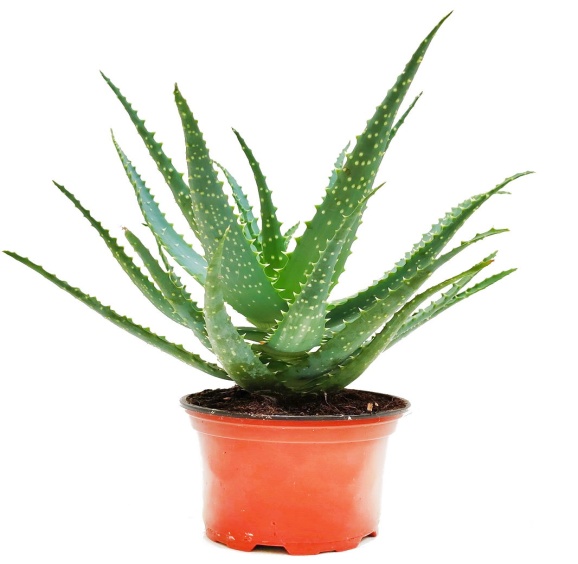 b) DRACENA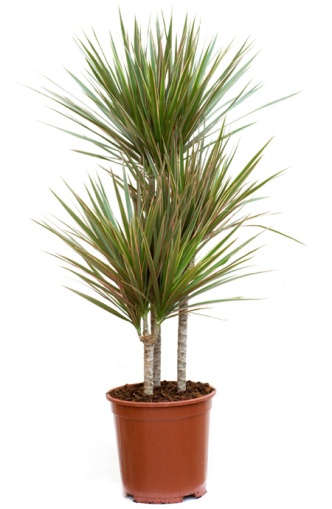 c) KAKTUS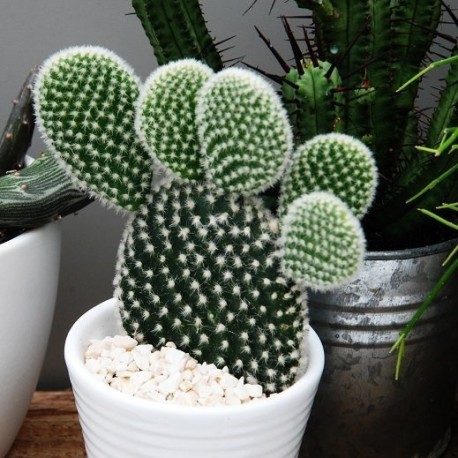 d) PAPROTKA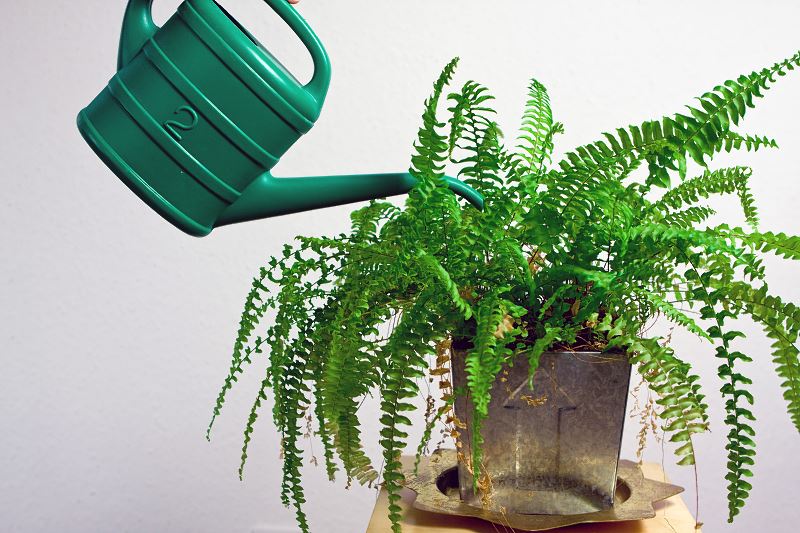 e) STORCZYK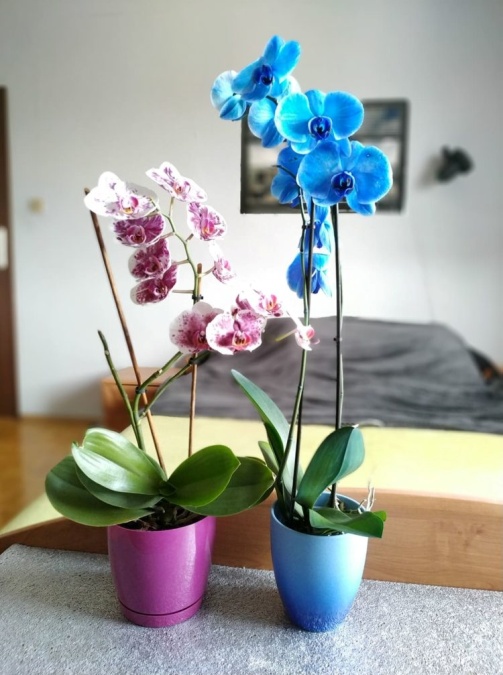 